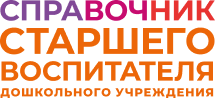 № 11Ноябрь 2022года, Автор Елена СоловьеваОрганизуем методическую работуВоспитывающая среда в детском саду: из чего состоит и как ее оценитьВоспитывающая среда это больше, чем просто мебель и игровое оборудование. Это и люди, которые окружают ребенка, и события, деятельность, в которых он участвует. На основе этого можно выделить три основных компонента воспитывающей среды: предметно-пространственная, социально-коммуникативная и информационная среда.Компонент 1. Предметно-пространственная средаВоспитывающая среда должна соответствовать:требованиям ФГОС;комплексной ОП и ООП ДО;программе воспитания, а именно ценностным ориентирам патриотизма, семьи, сотрудничества, здоровья, познания, труда, красоты;возрастным возможностям и особенностям воспитанниковОсновные характеристики воспитывающей среды – насыщенность и структурированность. Примерная рабочая программа воспитания предусматривает, что среда должна отражать региональные, этнографические, конфессиональные и другие особенности социокультурных условий, в которых находится ДОО. Она должна быть экологичной и безопасной, гармоничной и эстетически привлекательной.Среда в детском саду должна погружать детей в культуру России, знакомить с особенностями региональной культурной традиции. У детей должна быть возможность общаться, играть, познавать новое, экспериментировать, посильно трудиться, приобщаться к здоровому образу жизни.Кроме наполнения среды, большое значение имеет, какие функциональные пространства она включает. Все пространства детского сада, в том числе территория, должны соответствовать специфике детской деятельности. С учетом основных видов деятельности можно выделить пять пространств, которые должны быть в среде детского сада (подп. 4 п. 1.2, п. 2.7 ФГОС): пространство познавательно-исследовательской деятельности, интеллектуальной и учебной деятельности, творческой продуктивной деятельности, конструирования, игровой деятельности.В традиции воспитания детей есть также культурные практики (п. 2.9 ФГОС). Для них тоже необходимо создать условия, оборудовать пространство. Например, удобные, уютные, уединенные уголки для чтения; комфортную обстановку для бесед; экран для просмотров кино и мультфильмов; материалы и свободное пространство для строительства. Пространства для культурных практик могут быть как в каждой группе, так и общие. В этом случае педагоги будут использовать их со своими группами по очереди в разное время. Воспользуйтесь чек-листами, чтобы оценить материально-техническую базу и функциональные пространства детского сада.Четыре доступных способа, как разнообразить РППСДеньги, которые выделяют детскому саду нужно расходовать целесообразно. При этом важно не экономить на творчестве детей. Отдавайте детям их работы домой после того, как сфотографируете для различных отчетов. Не экономьте, например, пластилин – не ломайте то, во что ребенок вложил душу и немало труда. Чтобы сэкономить, есть другие способы.Способ 1. Предлагайте родителям приносить в детский сад игрушки и книги, из которых ребенок «вырос», – документы о соответствии нужны только на вновь приобретаемые игрушки (п. 3.2.3 СП 2.4.3648-20). Дети помладше будут играть в старые новые игрушки и изучать старые новые книги с удовольствием. Чем больше предметов в РППС, тем меньше конфликтов из-за того, кто с чем будет играть.Способ 2. Не пренебрегайте неполными наборами конструктора, от которых родители решили избавиться. Детям до пяти лет не нужны конструкторы в полном наборе, потому что они не работают с образцами и моделями. В то же время им нужен разнообразный материал.Способ 3. Рекомендуйте педагогам также использовать природный и бросовый материал. Он имеет большой потенциал для развития воображения детей. Пригодится цветная фольга, коробки, баночки, упаковочная, обычная и крафтовая бумага – из них получаются стильные авторские изделия, которые смотрятся интереснее и эстетичнее, чем поделки из стандартных наборов цветной бумаги.Способ 4. Рекомендуйте педагогам не выбрасывать обрезки. Их всегда можно творчески и по-разному использовать.Компонент 2. Социально-коммуникативная средаВ ДОО должны быть четкие правила поведения для всех, чтобы социально-коммуникативная среда была благоприятнойКультура поведения взрослых в детском саду – одна из составляющих воспитывающей среды. Именно от того, как педагоги взаимодействуют с детьми, родителями, коллегами, во многом зависит эффективность воспитательной работы. Таким образом, социально-коммуникативную среду как компонент воспитывающей среды составляют детско-взрослое, детское, профессионально-родительское сообщества и особенности взаимодействия участников этих сообществ.Правила поведения. Взрослые и дети должны соблюдать правила поведения. Они должны быть в каждом из сообществ. В детском и детско-взрослом сообществах это нормы и правила жизни группы, в профессионально-родительском и детско-взрослом – этический кодекс педагогов, нормы профессионального поведения. Какие нормы поведения должны соблюдать педагоги, смотрите в памятке.Адекватные запреты. В правилах группы могут быть запреты. Их не должно быть много, и касаться они должны принципов совместной жизни в группе.ПримерВ группе у всех должна быть личная физическая неприкосновенность, поэтому нельзя бить и обижать других. Все в группе должны уважать деятельность друг друга, поэтому нельзя без разрешения другого ребенка изменять или ломать его работы. Все должны уважать личную собственность как часть личного пространства, поэтому нельзя без разрешения брать и использовать личные вещи других детей и взрослых.Традиции и ритуалы. Они помогут сплотить детей в группе. Педагог может сформировать в группе традиции утреннего круга, на котором дети будут приветствовать друг друга и планировать день. В ходе вечернего круга дошкольники будут обсуждать, что с ними произошло за день. Также в группе могут быть свои традиции праздновать дни рождения детей и проводить встречи с родителями, на которых они поделятся с дошкольниками своим опытом, знаниями, увлечениями.Индивидуальный подход. Задача педагогов – создавать в группе условия, в которых дошкольники смогут реализовать свои планы, замыслы и стремления. Решить эту задачу педагогам поможет индивидуальный подход к детям, когда они предоставляют свободу выбора каждому воспитаннику.ПримерВ ходе воспитательно-образовательной работы педагоги должны считаться с тем, что дети делают все в разном темпе. Для некоторых естественно делать все медленно, например, есть и пить. Важно уважать предпочтения и привычки ребенка в той мере, в какой это возможно без вреда для здоровья. Всегда кто-то из детей не любит какие-то блюда, кто-то может в определенный момент времени захотеть заниматься своим делом. Поэтому педагоги должны давать детям эту свободу: не принуждать есть нелюбимую пищу, не заставлять участвовать в занятиях. Вместо этого необходимо находить способы позитивной мотивации: хвалить блюда, делать занятия увлекательными.Доброжелательный настрой. Педагог определяет общую атмосферу, настрой группы. Спокойная обстановка, отсутствие спешки, разумная сбалансированность планов – необходимые условия нормальной жизни и развития детей. В течение дня ни педагог, ни дети не должны чувствовать напряжение от того, что они что-то не успевают, куда-то спешат.Чтобы обеспечить спокойствие в группе, воспитатели должны быть в доброжелательном настроении, вести себя с детьми спокойно. Важно говорить негромко и не слишком быстро, жестикулировать мягко. Не нужно спешно оценивать поступки, работы и высказывания детей.Задача воспитателей – следить за уровнем шума в группе: слишком громкие голоса детей, резкие интонации создают постоянный дискомфортный фон.Компонент 3. Информационная средаНаглядный и демонстрационный материал сейчас преимущественно находится не на полках, а в интернете. Поэтому о качестве занятий можно судить скорее по наличию и качеству электронной библиотеки в детском саду. Это сокровищница, копилка опыта и ресурс, который помогает педагогам готовиться к занятиям.С помощью компьютерных технологий современный старший воспитатель создает фонд педагогической литературы и демонстрационных пособий. Таким образом информационная среда в ДОО включает не только привычный бумажный формат обучающего материала, но и цифровые демонстрационные материалы в высоком качестве: мультимедийные презентации, видеоролики, аудиозаписи, онлайн-трансляции с камер по всему миру и из космоса. Чек-лист, чтобы оценить информационную среду детского сада, смотрите далее.Чек-лист, чтобы оценить информационную среду детского сада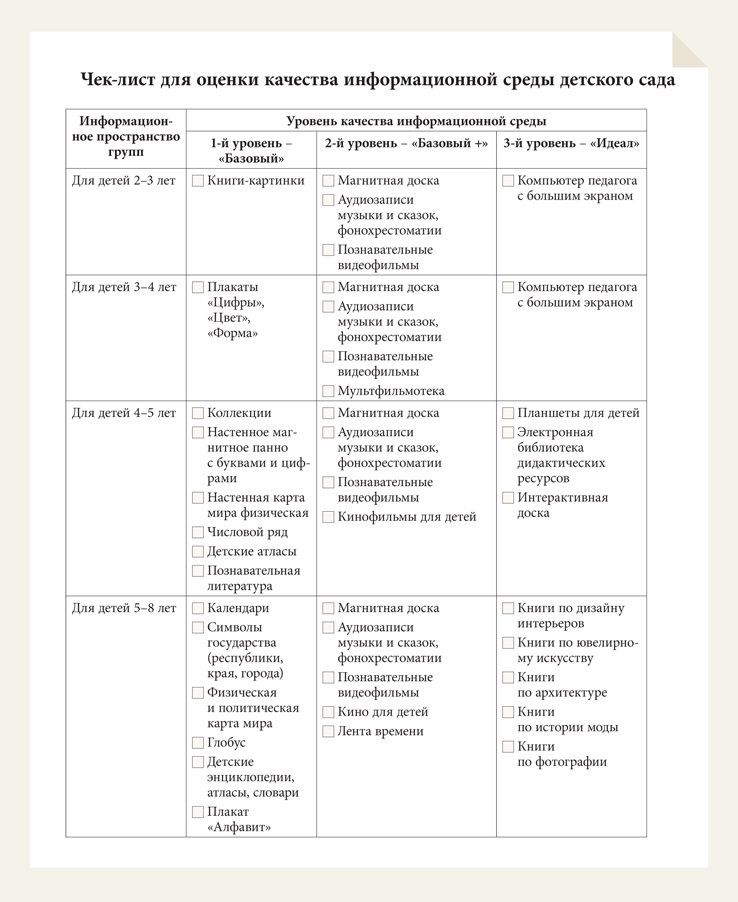 